Павлодар қаласының білім беру бөлімі                                                   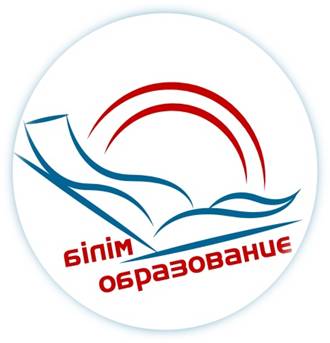 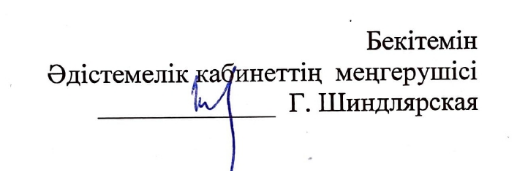 «Мектеп жасына дейінгі балалардың ұсақ қол моторикасын ХЭНДГАМ арқылы дамыту»"Балаларды ерте дамыту зертханасы" жобасы шеңберіндемектепке дейінгі ұйымдардың педагогтарына арналған семинардыңБАҒДАРЛАМАСЫПРОГРАММА городского семинара для педагогов дошкольных организации образования в рамках проекта «Лаборатория раннего развития детей»«Развитие мелкой моторики рук у детей дошкольного возраста посредством ХЭНДГАМ»Павлодар қ., 2022, сәуір     Өткізілетін күні:  20.04.2022, 15.00 – 15.40Семинар ұйымдастырушы: «№21 сәбилер бақшасы» КМҚК Бертыбаева Светлана Хабдулловна, Павлодар қ. №21 бақшасының басшысы Тіркелу: 14.55-15.00 Форматы: конференция ZOOMКонференция идентификаторы: 3911568608Конференция коды: 12345Модератор: Нургалиева Н.К., Павлодар қ. білім бөлімінің әдіскеріСеминар мақсаты: мектеп жасына дейінгі балалардың ұсақ қол моторикасын хэндгам арқылы дамыту және оны мектепке дейінгі мекемеде жүзеге асыру туралы педагогтардың түсініктерін кеңейту.Дата проведения:  20.04.2022, 15.00 – 15.40Организатор семинара: ГККП «Ясли-сад № 21» Бертыбаева Светлана Хабдулловна,  руководитель ясли-сада № 21 г.ПавлодараРегистрация: 14.55-15.00 Формат: конференция ZOOMИдентификатор конференции: 3911568608Код конференции: 12345Модератор: Нургалиева Н.К., методист отдела образования г.ПавлодараЦель семинара: расширить представления педагогов по развитию тонкой ручной моторики у детей дошкольного возраста посредством хэндгама и ее реализации в дошкольном учреждении.15.00-15.0515.00-15.05Кіріспе сөз: семинар бағдарламасымен таныстыруНургалиева Нургуль Кайроллаевна, Павлодар қ. білім бөлімінің әдіскеріАшық көрініс – бейнесабақтың үзіндісіАшық көрініс – бейнесабақтың үзіндісіАшық көрініс – бейнесабақтың үзіндісіАшық көрініс – бейнесабақтың үзіндісі15.05-15.15Экспермент бұрышында «ақылды сазды» дайындау. (бейнесабақтың үзіндісі). Экспермент бұрышында «ақылды сазды» дайындау. (бейнесабақтың үзіндісі). Жаркова Юлия Александровна, Павлодар қ. №21 сәбилер бақшасының тәрбиешісіТеориялық бөліміТеориялық бөліміТеориялық бөліміТеориялық бөлімі15.15-15.35Мектеп жасына дейінгі балалардың ұсақ қол моторикасын хэндгам арқылы дамыту (тәжірибесімен бөлісу).Мектеп жасына дейінгі балалардың ұсақ қол моторикасын хэндгам арқылы дамыту (тәжірибесімен бөлісу).Жаркова Юлия Александровна, Павлодар қ. №21 сәбилер бақшасының тәрбиешісі15.35-15.40Пікір алмасу.                               Семинар бойынша ұсыныстар.Пікір алмасу.                               Семинар бойынша ұсыныстар.Нургалиева Нургуль Кайроллаевна., Павлодар қ. білім бөлімінің әдіскері15.00-15.0515.00-15.05Вступительное слово: знакомство с программой семинараНургалиева Нургуль Кайроллаевна, методист отдела образования г.ПавлодараОткрытый просмотр – видеофрагмент  занятияОткрытый просмотр – видеофрагмент  занятияОткрытый просмотр – видеофрагмент  занятияОткрытый просмотр – видеофрагмент  занятия15.05-15.15Создание «умного пластилина» в уголке экспериментирования. (Фрагмент видеозанятия). Создание «умного пластилина» в уголке экспериментирования. (Фрагмент видеозанятия). Жаркова Юлия Александровна, воспитатель ясли-сада № 21 г.ПавлодараТеоретическая  частьТеоретическая  частьТеоретическая  частьТеоретическая  часть15.15-15.35Развитие мелкой моторики у детей дошкольного возраста посредством хендгама (презентация опыта).Развитие мелкой моторики у детей дошкольного возраста посредством хендгама (презентация опыта).Жаркова Юлия Александровна, воспитатель ясли-сада № 21 г.Павлодара15.35-15.40Обмен мнениями.               Рекомендации  по семинару.Обмен мнениями.               Рекомендации  по семинару.Нургалиева Нургуль Кайроллаевна, методист отдела образования г.Павлодара